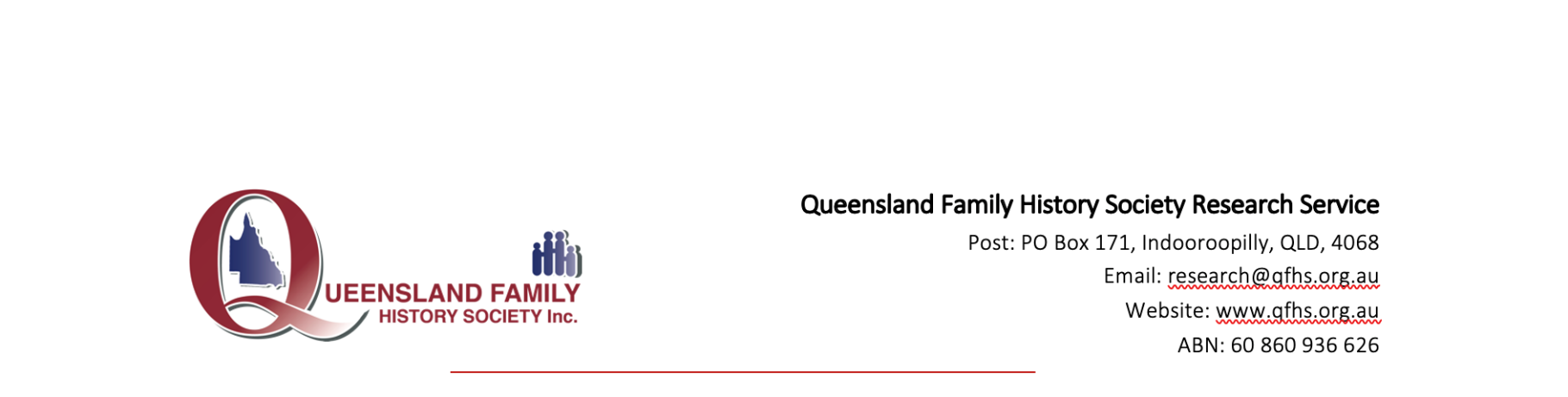 Request a quote for extended researchPlease complete as much of this form as is relevant to your research request.Please printResearch requiredPlease set out exactly what you require us to research. The more information you can supply the better the chance of a positive result ― provide as much detail as you can about the person/people you wish us to research, and what you want us to find out for you.The more succinct and well-ordered your enquiry, the sooner we'll be able to help you.Add additional pages as required.Known information Provide as much information as possible about the person to be researched. Include additional pages if necessary. Use the prompts below, as long as the information is relevant to your enquiry.Tell us what you have already tried so we don’t spend time repeating work you have already done. If possible, tell us about any sources you’ve already consulted.Provide copies of certificates and documents (don’t send original documents). A brief pedigree chart showing the family being researched will always be of assistance.Person’s Name (Maiden name for females):_________________________________________________________________Date and place of birth: _________________________________ Source: ________________________________________Date and place of marriage: ______________________________ Source: ________________________________________Date and place of death: _________________________________ Source: ________________________________________Father‘s name: ____________________________   Birth date: __________________   Death date: ____________________Mother‘s name: ___________________________   Birth date: __________________   Death date: ____________________Spouse’s Name (Maiden name for females): ________________________________________________________________Date and place of birth: _________________________________ Source:_________________________________________Date and place of death: ________________________________ Source:_________________________________________Children or other relevant people’s names and details: ________________________________________________________________________________________________________________________________________________________________________________________________________________________________________________________________________________________________________________________________________________________________________________________________________________________________________________________________________________________________________________________________________________________________________________________________________________________________________________________________________________________________________________________________________________________________________________________________________________________________Additional information (include any sources consulted): ________________________________________________________________________________________________________________________________________________________________________________________________________________________________________________________________________________________________________________________________________________________________________________________________________________________________________________________________________________________________________________________________________________________________________________________________________________________________________________________________________________________________________________________________________________________________________________________________________________________________ ____________________________________________________________________________________________________List of document copies attached/included:________________________________________________________________________________________________________________________________________________________________________________________________________________________________________________________________________________________________________________________________________________________________________________________________________________________________________________________________________________________________________________________________________________________________________________________________________________________Title      Given namesFamily namePostal address/StreetTelephone number including codesCity/Suburb/TownQFHS membership numberState/County         PostcodeEmailCountryDate of request